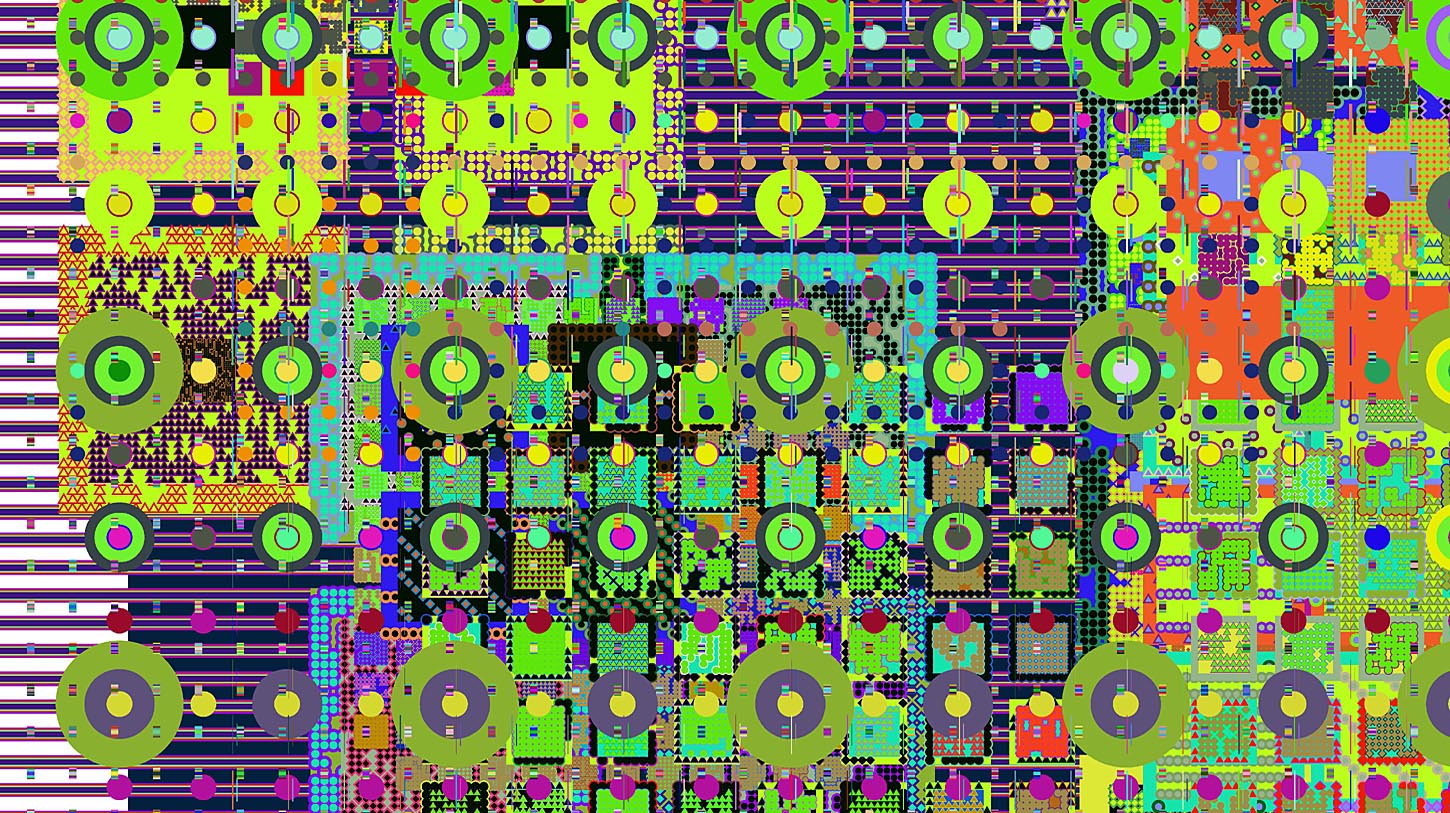 When you say “art” then you have to understand that that word encompasses all forms of sensual delights that could be found on earth.However, with the changing life and times, the forms and media of traditional art have drastically changed, evolving in ways that made the world marvel at its own inventions.Digital art has taken traditional art on to the screen but what it has achieved are the combinations of distinctly different genres of art to produce something that has never been witnessed before. Not only has it made the modes of fine arts exceedingly easy, and accessible for anyone to understand, but it has also opened new doors and pathways to absolutely magnificent career options.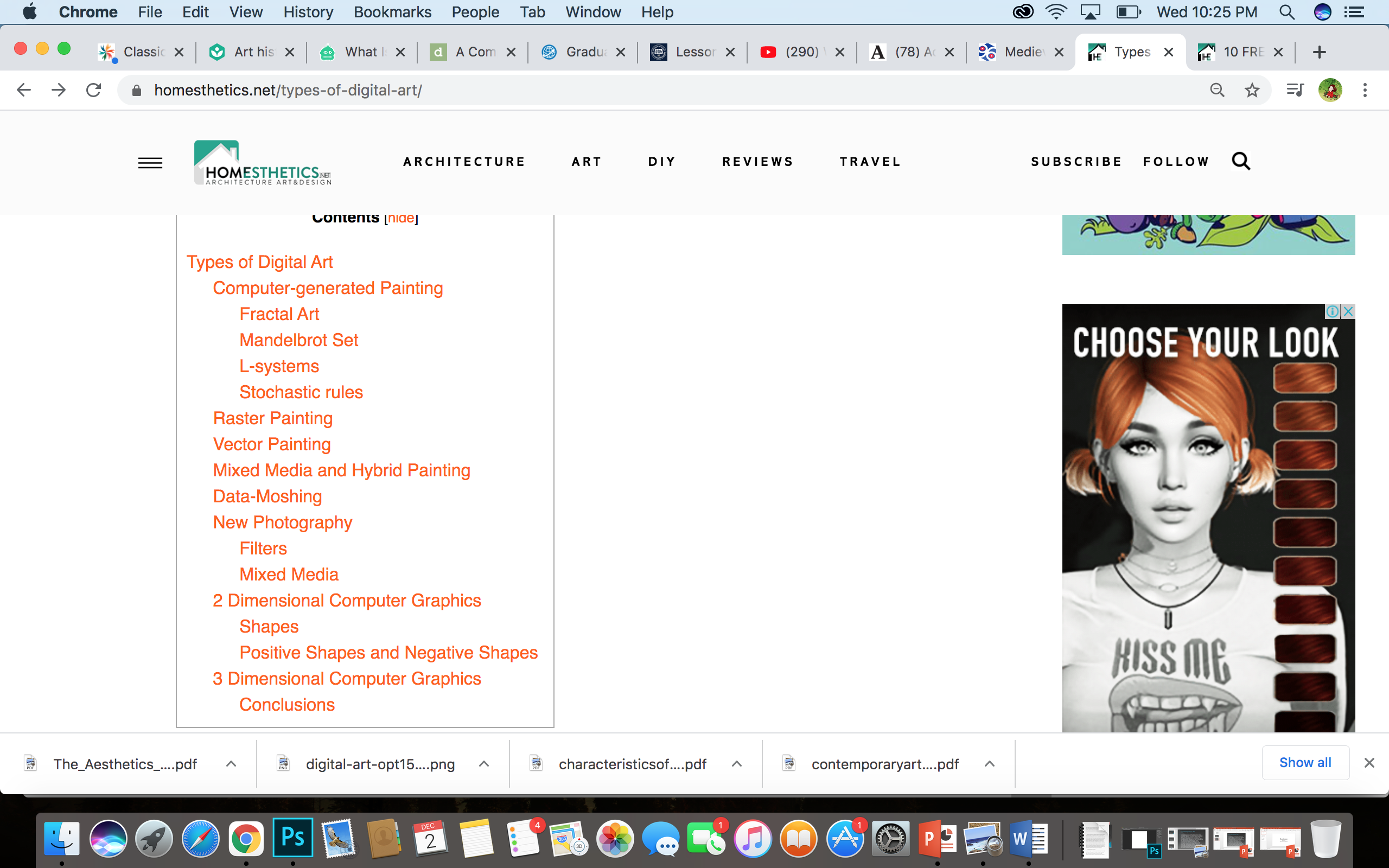 Computer-generated Painting So, contrary to what you may believe, the term “computer-generated” doesn’t necessarily mean that the computer creates the image.Here, the term “generated” stands for the indirect painting work where the artist doesn’t create their artwork by hand but instead instructs the computer on how to do it by using a set formula of languages.Since as early as the 1970s, the calculations and formulas required to construct an image are managed “behind the screen.” In this scenario, the overall impact or effort of the artist on the final results can vary from anywhere between 0 to 100 %. 